Об утверждении порядка предоставления субсидий из бюджета муниципального образования Соль-Илецкий городской округ юридическим лицам и индивидуальным предпринимателям на возмещение стоимости горюче-смазочных материалов при доставке автомобильным транспортом социально значимых товаров в отдаленные, труднодоступные, малонаселенные пункты, а также населенные пункты, в которых отсутствуют торговые объекты, на территории Соль-Илецкого городского округаВ соответствии с Федеральным законом от 06.10.2003 № 131-ФЗ «Об общих принципах организации местного самоуправления в Российской Федерации», Уставом муниципального образования Соль-Илецкий городской округ, постановлением администрации муниципального образования Соль-Илецкий городской округ от 29.11.2019 № 2489-п «Об утверждении муниципальной программы «Экономическое развитие Соль-Илецкого городского округа» постановляю:1. Утвердить порядок предоставления субсидий из бюджета муниципального образования Соль-Илецкий городской округ юридическим лицам и индивидуальным предпринимателям на возмещение стоимости горюче-смазочных материалов при доставке автомобильным транспортом социально-значимых товаров в отдаленные, труднодоступные, малонаселенные пункты, а также населенные пункты, в которых отсутствуют торговые объекты, на территории Соль-Илецкого городского округа, согласно приложению № 1 к настоящему постановлению (далее – порядок).2. Утвердить порядок работы комиссии по проведению отбора юридических лиц и индивидуальных предпринимателей, претендующих на право получения субсидии из бюджета муниципального образования Соль-Илецкий городской округ на возмещение стоимости горюче-смазочных материалов при доставке автомобильным транспортом социально-значимых товаров в отдаленные, труднодоступные, малонаселенные пункты, а также населенные пункты, в которых отсутствуют торговые объекты, на территории Соль-Илецкого городского округа, согласно приложению № 2 к настоящему постановлению.3. Утвердить состав комиссии по отбору организаций (индивидуальных предпринимателей) претендующих на возмещение стоимости горюче-смазочных материалов при доставке автомобильным транспортом социально значимых товаров в отдаленные, труднодоступные, малонаселенные пункты, а также населенные пункты, в которых отсутствуют торговые объекты, на территории Соль-Илецкого городского округа, согласно приложению № 3 к настоящему постановлению.4. Признать утратившими силу постановления администрации муниципального образования Соль-Илецкий городской округ Оренбургской области:- от 06.02.2020 № 190-п «Об утверждении порядка предоставления субсидий из бюджета муниципального образования Соль-Илецкий городской округ юридическим лицам и индивидуальным предпринимателям на возмещение стоимости горюче-смазочных материалов при доставке автомобильным транспортом социально значимых товаров в отдаленные, труднодоступные, малонаселенные пункты, в которых отсутствуют торговые объекты, на территории Соль-Илецкого городского округа»;- от 26.03.2020 № 573-п «О внесении изменений в постановление администрации муниципального образования Соль-Илецкого городского округа от 06.02.2020 № 190-п «Об утверждении порядка предоставления субсидий из бюджета муниципального образования Соль-Илецкий городской округ юридическим лицам и индивидуальным предпринимателям на возмещение стоимости горюче-смазочных материалов при доставке автомобильным транспортом социально значимых товаров в отдаленные, труднодоступные, малонаселенные пункты, а также населенные пункты, в которых отсутствуют торговые объекты, на территории Соль-Илецкого городского округа».5. Контроль за исполнением настоящего постановления возложить на заместителя главы администрации городского округа по экономике, бюджетным отношениям и инвестиционной политике Подковырову Ю.В.6. Постановление вступает в силу после его официального опубликования (обнародования), но не ранее 01.06.2021 года.Первый заместитель главы администрациигородского округа - заместитель главыадминистрации городского округапо строительству, транспорту,благоустройству и ЖКХ                                                              А.Р. ХафизовРазослано: в дело, прокуратуру, финансовое управление, комитет экономического анализа и прогнозированияПриложение № 1к постановлению администрациимуниципального образованияСоль-Илецкий городской округот 24.05.2021 № 1175-пПорядокпредоставления субсидий из бюджета муниципального образованияСоль-Илецкий городской округ юридическим лицам и индивидуальным предпринимателям на возмещение стоимости горюче-смазочных материалов при доставке автомобильным транспортом социально значимых товаровв отдаленные, труднодоступные, малонаселенные пункты,а также населенные пункты, в которых отсутствуют торговые объекты,на территории Соль-Илецкого городского округаI. Общие положения1. Настоящий Порядок определяет условия и механизм предоставления из бюджета муниципального образования Соль-Илецкий городской округ (далее – Соль-Илецкий городской округ) субсидии на возмещение стоимости горюче-смазочных материалов юридическим лицам и индивидуальным предпринимателям (далее – организации торговли), осуществляющим доставку автомобильным транспортом социально значимых товаров в отдаленные, труднодоступные, малонаселенные пункты, а также населенные пункты, в которых отсутствуют торговые объекты, на территории Соль-Илецкого городского округа, за счет средств, предусмотренных на эти цели в бюджете Соль-Илецкого городского округа.Для целей настоящего порядка используются следующие понятия- к отдаленным населенным пунктам относятся населенные пункты, расположенные на расстоянии более пяти километров от административного центра округа и сообщающиеся с ним по автомобильным дорогам без асфальтобетонного покрытия;- к труднодоступным населенным пунктам относятся населенные пункты, которые в силу погодно-климатических условий и отсутствия элементов инфраструктуры оказываются исключенными на определенный период от транспортного сообщения и требующие по этим причинам для доставки социально значимых товаров значительных финансовых и материальных затрат;- к малонаселенным населенным пунктам относятся пункты с численностью населения до 100 человек.Перечень труднодоступных, отдаленных, малонаселенных пунктов, а также населенных пунктов, в которых отсутствуют торговые объекты, расположенные на территории муниципального образования Соль-Илецкий городской округ приведен в приложении № 2 к данному порядку.Действие настоящего Порядка распространяется на юридических лиц и индивидуальных предпринимателей, которые осуществляют свою деятельность в отдаленных, труднодоступных, малонаселенных пунктах, а также населенных пунктах, в которых отсутствуют торговые объекты, расположенные на территории Соль-Илецкого городского округа.2. Целью предоставления субсидии из бюджета Соль-Илецкого городского округа является возмещение стоимости горюче-смазочных материалов юридическим лицам и индивидуальным предпринимателям, осуществляющим доставку автомобильным транспортом социально значимых товаров в отдаленные, труднодоступные и малонаселенные пункты, Соль-Илецкого городского округа с целью обеспечения экономической и территориальной доступности социально значимых товаров и услуг для населения Соль-Илецкого городского округа, в рамках реализации муниципальной программы «Экономическое развитие Соль-Илецкого городского округа». Перечень отдельных видов социально значимых продовольственных и непродовольственных товаров приведен в приложении № 3 к настоящему порядку. Схемы (маршруты) движения по доставке социально значимых товаров в отдаленные, труднодоступные, малонаселенные пункты, а также населенные пункты, в которых отсутствуют торговые объекты, расположенные на территории муниципального образования Соль-Илецкий городской округ, утвержден в приложении № 4 к настоящему порядку.3. Главным распорядителем бюджетных средств по возмещению стоимости горюче-смазочных материалов при доставке социально значимых товаров в отдаленные, труднодоступные, малонаселенные пункты, а также населенные пункты, в которых отсутствуют торговые объекты, расположенные на территории Соль-Илецкого городского округа является администрация муниципального образования Соль-Илецкий городской округ Оренбургской области (далее – администрация городского округа).4. Субсидия предоставляется юридическим лицам и индивидуальным предпринимателям в пределах бюджетных ассигнований, предусмотренных в бюджете Соль-Илецкого городского округа на соответствующий финансовый год и плановый период по разделу 04, подразделу 12, и лимитов бюджетных обязательств, доведенных до главного распорядителя средств в установленном порядке на цель, указанную в пункте 2 настоящего Порядка.Объем расходов на возмещение стоимости горюче-смазочных материалов (далее – ГСМ) при доставке социально значимых товаров в отдаленные, труднодоступные, малонаселенные пункты, а также населенные пункты, в которых отсутствуют торговые объекты, расположенных на территории Соль-Илецкого городского округа в соответствующем финансовом году определяется по формуле:∑ = V*Ц, V= (Р*Н*П), где;∑ - сумма расходов, подлежащая возмещению, тыс. руб.;V - объем ГСМ, израсходованного на доставку товаров, л.;Ц - розничная цена 1 литра ГСМ, руб/л.;Р - расстояние согласно схеме движения, км;Н - норма расхода топлива на 1 км пробега (с учетом предельной зимней надбавки для Оренбургской области в размере 15,0 процента на 6 месяцев в году и загрузки для грузовых автомобилей и фургонов);П - периодичность доставки товаров (исходя из фактического количества поездок в месяц, но не более двух раз в неделю).Нормы расхода топлива (по маркам автомобилей и видам топлива) определяются по нормам, разработанным в соответствии с заключенным главным распорядителем средств областного бюджета соглашением на оказание услуги по разработке норм расхода топлива (по маркам автомобилей и видам топлива) на автомобильный транспорт, привлекаемый к доставке социально значимых товаров в отдаленные, труднодоступные и малонаселенные пункты Оренбургской области, а также населенные пункты, в которых отсутствуют торговые объекты.5. Предоставление субсидий осуществляется в соответствии с настоящим Порядком и в пределах доведенных лимитов бюджетных обязательств, определенных на эти цели на соответствующий финансовый год.6. Субсидия предоставляется по результатам отбора получателей субсидий, организованного администрацией городского округа (далее – отбор). Способом получения отбора является конкурс.Информация о субсидиях размещается на едином портале бюджетной системы Российской Федерации в информационно-телекоммуникационной сети «Интернет» (далее – единый портал) при формировании проекта решения Совета депутатов о бюджете Соль-Илецкого городского округа на текущий финансовый год и на плановый период (проекта решения Совета депутатов о внесении изменений в бюджет Соль-Илецкого городского округа на текущий финансовый год и на плановый период).II. Порядок проведения отбора7. Отбор осуществляется администрацией городского округа способом конкурса на основании заявлений и приложенных к ним документам (далее – заявки), направленных организациями торговли (далее – участники отбора), для участия в отборе, исходя из соответствия участника обора требованиям отбора и предложения наилучших условий достижения результатов, в целях достижения которых предоставляется субсидия.8. Администрация городского округа не позднее чем за 2 рабочих дня до даты приема заявок размещает на едином портале (при наличии технической возможности) и на сайте администрации городского округа https://soliletsk.ru/ в информационно-телекоммуникационной сети «Интернет» (далее – сайт администрации городского округа) объявление о проведении отбора с указанием:сроков проведения отбора (даты и времени начала и окончания подачи (приема) заявок участников отбора), которые не могут быть меньше 30 календарных дней, следующих за днем размещения объявления о проведении отбора, а также информации о возможности проведения нескольких этапов отбора с указанием сроков (порядка) их проведения (при необходимости);времени и места приема документов, почтового адреса и адреса электронной почты администрации городского округа, номеров телефонов администрации городского округа;целей предоставления субсидий в соответствии с пунктом 2 настоящего Порядка, а также результатов предоставления субсидий в соответствии с пунктом 25 настоящего Порядка;доменного имени и (или) указателей страниц сайта администрации городского округа, на котором обеспечивается проведение отбора;требований к участникам отбора и перечня документов, представляемых ими для подтверждения их соответствия указанным требованиям;порядка подачи заявок и требований, предъявляемых к форме и содержанию заявок, подаваемых участниками отбора;порядка отзыва заявок, порядка возврата заявок, определяющего в том числе основания для возврата заявок, порядка внесения изменений в заявки;правил рассмотрения заявок участников отбора;информации о порядке предоставления участникам отбора разъяснений положений объявления о проведении отбора, даты начала и окончания срока такого предоставления;срока, в течение которого участник отбора, признанный победителем (далее – победитель отбора), должен подписать соглашение о предоставлении субсидии (далее – соглашение);условий признания победителя отбора уклонившимся от заключения соглашения;даты размещения результатов отбора на едином портале (при наличии технической возможности) и сайте администрации городского округа, которая не может быть позднее 14 календарного дня, следующего за днем определения победителя отбора.9. На дату подачи заявки участники отбора должны соответствовать следующим требованиям:отсутствие просроченной задолженности по возврату в бюджет городского округа субсидий, бюджетных инвестиций, предоставленных в том числе в соответствии с иными правовыми актами, а также иной просроченной (неурегулированной) задолженности по денежным обязательствам перед муниципальным образованием Соль-Илецкий городской округ Оренбургской области;отсутствие неисполненной обязанности по уплате налогов, сборов, страховых взносов, пеней, штрафов, процентов, подлежащих уплате в соответствии с законодательством Российской Федерации о налогах и сборах;не являются получателями средств из бюджета городского округа в соответствии с иными правовыми актами на цели, указанные в пункте 2 настоящего Порядка;участники отбора – юридические лица не находятся в процессе реорганизации (за исключением реорганизации в форме присоединения к юридическому лицу, являющемуся участником отбора, другого юридического лица), ликвидации, в отношении них не введена процедура банкротства, деятельность участника отбора не приостановлена в порядке, предусмотренном законодательством Российской Федерации, а участники отбора – индивидуальные предприниматели не прекратили деятельность в качестве индивидуального предпринимателя;не являются иностранными юридическими лицами, а также российскими юридическими лицами, в уставном (складочном) капитале которых доля участия иностранных юридических лиц, местом регистрации которых является государство или территория, включенные в утвержденный Министерством финансов Российской Федерации перечень государств и территорий, предоставляющих льготный налоговый режим налогообложения и (или) не предусматривающих раскрытия и предоставления информации при проведении финансовых операций (офшорные зоны), в совокупности превышает 50 процентов;участники отбора должны быть зарегистрированы на территории Оренбургской области;участники отбора не осуществляют производство и реализацию подакцизных товаров собственного производства и не являются плательщиками акцизов, а также не осуществляют добычу и реализацию полезных ископаемых, за исключением общераспространенных полезных ископаемых;участники отбора не являются кредитными, страховыми организациями, инвестиционными фондами, негосударственными пенсионными фондами, профессиональными участниками рынка ценных бумаг, ломбардами;участники отбора не являются участниками соглашений о разделе продукции;участники отбора не являются нерезидентами Российской Федерации в порядке, установленном законодательством Российской Федерации о валютном регулировании и валютном контроле, за исключением случаев, предусмотренных международными договорами Российской Федерации;участники отбора не осуществляют предпринимательскую деятельность в сфере игорного бизнеса.10. Организатором конкурса от имени администрации городского округа выступает комитет экономического анализа и прогнозирования.Адрес организатора: 461500, Оренбургская область, г. Соль-Илецк, ул.Карла Маркса,6, каб. 47, телефон: (35336) 2-57-75; 2-35-70.Заявитель предоставляет пакет документов в комитет экономического анализа и прогнозирования администрации Соль-Илецкого городского округа.Комиссия по отбору рассматривает предоставляемый пакет документов заявителя в соответствии с приложением № 2 «Порядка предоставления субсидий из бюджета муниципального образования Соль-Илецкий городской округ юридическим лицам и индивидуальным предпринимателям на возмещение стоимости горюче-смазочных материалов при доставке автомобильным транспортом социально значимых товаров в отдаленные, труднодоступные, малонаселенные пункты, а также населенные пункты, в которых отсутствуют торговые объекты, на территории Соль-Илецкого городского округа» к постановлению порядка.10.1 Перечень документов для получения субсидии.Организация торговли (лично или через своего представителя), в установленный в конкурсной документации срок, подает заявку по форме согласно приложению № 1 к настоящему порядку и следующие документы:а) для юридических лиц:- выписку из единого государственного реестра юридических лиц (или заверенную копию такой выписки), выданную не ранее шести месяцев до даты размещения на официальном сайте администрации городского округа конкурсной документации, в случае непредставления заявителем указанного документа администрация городского округа запрашивает данный документ (сведения) посредством системы межведомственного электронного взаимодействия с соответствующими органами государственной власти;- заверенную копию учредительных документов (действующей редакции);- копию паспортов транспортных средств (далее - ПТС);- договора аренды транспортного средства (в случае аренды);- справку об исполнении обязательств по уплате налоговых сборов, страховых взносов.б) для индивидуальных предпринимателей:- заверенную копию свидетельства о государственной регистрации физического лица в качестве индивидуального предпринимателя, в случае непредставления заявителем указанного документа администрация запрашивает данный документ (сведения) посредством системы межведомственного электронного взаимодействия с соответствующими органами государственной власти;- копию паспорта;- выписку из единого государственного реестра индивидуальных предпринимателей (или заверенную копию такой выписки) – для индивидуальных предпринимателей, выданную не ранее шести месяцев до даты размещения на официальном сайте администрации городского округа конкурсной документации, в случае непредставления заявителем указанного документа администрация городского округа запрашивает данный документ (сведения) посредством системы межведомственного электронного взаимодействия с соответствующими органами государственной власти;- документ, подтверждающий полномочия лица на осуществление действий от имени претендента, в случае необходимости;- справку с налоговой об отсутствии задолженности по налоговым сборам и страховым взносам, в случае непредставления заявителем указанного документа администрация городского округа запрашивает данный документ (сведения) посредством системы межведомственного электронного взаимодействия с соответствующими органами государственной власти;- копию паспортов транспортных средств;- договора аренды транспортного средства (в случае аренды).11. Один заявитель имеет право подать только одну заявку на участие в конкурсе. В случае установления факта подачи одним заявителем двух и более заявок на участие в конкурсе при условии, что поданные ранее заявки таким заявителем не были отозваны, все заявки на участие в конкурсе такого заявителя не рассматриваются и возвращаются такому заявителю.Заявка с прилагаемыми к ней документами подается по описи в прошитом виде, в запечатанном конверте.При подаче заявки уполномоченное лицо предъявляет документ, удостоверяющий личность. В случае подачи заявки представителем уполномоченного лица предъявляется доверенность.Заявка с прилагаемыми к ней документами регистрируются организатором конкурса в журнале регистрации заявок в день поступления.Заявитель имеет право отозвать принятую заявку в любое время до окончания срока подачи заявок, уведомив об этом (в письменной форме) организатора.В случае возникновения у заявителя необходимости внесения изменений в заявку после ее подачи заявитель не позднее даты и времени окончания подачи (приема) заявок направляет в администрацию городского округа заявление в письменной форме о приобщении листов с изменениями к ранее поданным заявкам (изменения на двух и более листах представляются для приобщения в заявкам в прошитом виде). Изменения к заявкам, внесенные заявителем, являются неотъемлемой частью заявок.Заявки, поступившие в администрацию городского округа после даты и (или) времени окончания подачи (приема) заявок, указанных в объявлении о проведении отбора, возвращаются без рассмотрения.12. Комиссия в течение 5 рабочих дней со дня, следующего за днем окончания срока подачи (приема) заявок, указанного в объявлении о проведении отбора, рассматривает заявку и документы, представленные участниками отбора, на предмет из соответствия требования пунктов 9,10.1, 11 настоящего Порядка, в том числе при необходимости путем межведомственного взаимодействия.13. Комиссия по результатам рассмотрения заявок принимает одно из следующих решений:1) об отклонении заявок участников отбора и отказе в предоставлении субсидий с указанием причин отклонения (отказа);2) о признании участников отбора победителями отбора и предоставлении субсидий.14. Основаниями для отклонения заявки участников отбора и отказа в предоставлении субсидий являются:1) несоответствие участников отбора требованиям, установленным в пункте 9 настоящего Порядка и указанным в объявлении о проведении отбора;2) несоответствие представленных участниками отбора заявок требованиям, установленных пунктом 11 настоящего Порядка и указанным в объявлении о проведении отбора, или представление документов, указанных в пункте 10.1 настоящего Порядка не в полном объеме;3) недостоверность представленной участниками отбора информации.15. По итогам рассмотрения заявок администрация городского округа принимает постановление об утверждении результатов отбора, содержащий победителя отбора и решение о предоставлении субсидии победителю отбора с указанием размера субсидии.Постановление размещается на едином портале (при наличии технической возможности) и на сайте администрации городского округа в день его подписания одновременно с информацией об участников отбора, заявки которых были отклонены на основании подпунктов 1-3 пункта 14 настоящего Порядка, с указанием причин их отклонения.16. Протоколы, составленные в ходе проведения конкурса, заявки на участие в конкурсе, конкурсная документация, изменения, внесенные в конкурсную документацию, а также аудиозапись конкурса хранятся организатором конкурса не менее трех лет.III. Условия и порядок предоставления субсидий17. Администрация городского округа в течение 10 рабочих дней со дня подписания постановления о предоставлении субсидий заключает с получателем субсидии соглашение по типовой форме, установленной приказом финансового управления администрации городского округа.Соглашение должно содержать условие о необходимости согласования новых условий соглашения или о расторжении соглашения при недостижении согласия по новым условиям в случае уменьшения администрации городского округа ранее доведенных лимитов бюджетных обязательств, приводящего к невозможности предоставления субсидий в размере, определенном в соглашении.Заключение дополнительного соглашения к соглашению, соглашения о расторжении соглашения осуществляется при необходимости по типовой форме, установленной финансовым управлением администрации городского округа.18. В случае отказа победителя отбора от заключения соглашения либо нарушения ими указанного в пункте 17 срока его заключения победители отбора считаются уклонившимися от заключения соглашения и утрачивают право на получение субсидии.В случае признания победителя отбора уклонившимся от заключения соглашения субсидия предоставляется следующему по порядку участнику отбора (при наличии его согласия), при условии, что ему было отказано в предоставлении субсидии в связи с отсутствием лимитов бюджетных обязательств. Согласие может быть выражено как на бумажном носителе, так и в электронной форме (при наличии технической возможности) с применением усиленной квалифицированной электронной подписи руководителя организации, индивидуального предпринимателя, направленное в адрес администрации городского округаПобедитель отбора, заключивший в установленный в пункте 17 настоящего Порядка срок соглашение, признаются получателем субсидии.19. Предоставление субсидии из бюджета городского округа организациям торговли осуществляется на основании:а) соглашения, заключенного между администрацией Соль-Илецкого городского округа и организацией торговли на осуществление доставки автомобильным транспортом социально значимых товаров в отдаленные, труднодоступные, малонаселенные пункты, а также населенные пункты в которых отсутствуют торговые объекты (далее - соглашение), в соответствии с типовой формой, принятой приказом финансового управления администрации Соль-Илецкого городского округа от 26.06.2020 г. № 28 «Об утверждении типовых форм соглашений (договоров) о предоставлении из бюджета Соль-Илецкого городского округа субсидий юридическим лицам (за исключением муниципальных учреждений), индивидуальным предпринимателям, физическим лицам – производителям товаров, работ, услуг;б) отчетов о фактических расходах горюче-смазочных материалов при доставке автомобильным транспортом социально значимых товаров в отдаленные, труднодоступные, малонаселенные пункты, а также населенные пункты, в которых отсутствуют торговые объекты, расположенные на территории Соль-Илецкого городского округа по формам, определенным администрацией Соль-Илецкого городского округа;в) реестров доставки социально-значимых товаров в отдаленные, труднодоступные, малонаселенные пункты, а также населенные пункты, в которых отсутствуют торговые объекты, расположенные на территории Соль-Илецкого городского округа;20. Комитет экономического анализа и прогнозирования администрации городского округа осуществляет проверку предоставленных организациями торговли документов и направляет ежемесячно заявку на перечисление субсидии из бюджета Соль-Илецкого городского округа, согласно приложению № 5 к настоящему Порядку, в МКУ «Центр учета и отчетности муниципального образования Соль-Илецкий городской округ» на перечисление денежных средств.21. Перечисление денежных средств на лицевые счета получателей субсидии осуществляется через отдел казначейского исполнения бюджета финансового управления администрации Соль-Илецкого городского округа по мере поступления средств с областного бюджета.22. Ежемесячно комитет экономического анализа и прогнозирования администрации Соль-Илецкого городского округа до 12 числа месяца, следующего за отчетным, представляет в Министерство сельского хозяйства, торговли, пищевой и перерабатывающей промышленности Оренбургской области отчеты об использовании субсидии, выделенной Соль-Илецкому городскому округу на возмещение стоимости горюче-смазочных материалов при доставке автомобильным транспортом социально значимых товаров в отдаленные, труднодоступные, малонаселенные пункты, а также населенные пункты, в которых отсутствуют торговые объекты, в соответствии с установленными формами, установленным соглашением с министерством сельского хозяйства, торговли, пищевой и перерабатывающей промышленности Оренбургской области.IV. Требования к отчетности23. Получатель субсидии несет ответственность за достоверность предоставляемых в администрацию муниципального образования Соль-Илецкий городской округ отчетных данных.24. Перечень документов, предоставляемых организациями торговли, о фактических расходах по доставке автомобильным транспортом социально-значимых товаров в отдаленные, труднодоступные, малонаселенные пункты, а также населенные пункты, в которых отсутствуют торговые объекты на территории Соль-Илецкого городского округа:- отчеты о фактических расходах горюче-смазочных материалов;- реестры доставки социально-значимых товаров;- копии документов, подтверждающих оплату горюче-смазочных материалов;- копии путевых листов (с указанием марки автомобиля).25. Порядок, сроки, формы предоставления отчетности, а также показатели результативности использования субсидии устанавливаются в соглашении.V. Осуществление контроля за соблюдением условий, целей и порядка предоставления субсидий и ответственность за их нарушение26. Ответственность за соблюдение условий, целей и порядка предоставления субсидий несут получатель субсидии в соответствии с законодательством Российской Федерации.Администрацией городского округа и органами муниципального финансового контроля осуществляется обязательная проверка соблюдения получателями субсидий условий, целей и порядка предоставления субсидий в соответствии с установленными полномочиями.Контроль за соблюдением условий, целей и порядка предоставления субсидии, оценка эффективности и результативности использования субсидии осуществляется комитетом экономического анализа и прогнозирования администрации городского округа.27. Неиспользованный на 1 января текущего финансового года остаток субсидии, подлежит возврату в бюджет муниципального образования Соль-Илецкий городской округ в соответствии с требованиями, установленным Бюджетным кодексом Российской Федерации.В случае, если хозяйствующим субъектом по состоянию на 31 декабря года предоставления субсидии, не достигнуто значение показателя результативности использования субсидии в году, следующем за годом предоставления субсидии, объем средств, подлежащий возврату в местный бюджет в срок до 1 марта года, следующего за годом предоставления субсидии, рассчитывается по следующей формуле: Vв = Vс * k , где:Vв – объем средств, подлежащий возврату в местный бюджет;Vс – размер субсидии, предоставленной хозяйствующему субъекту;k – коэффициент возврата субсидии, отражающий уровень не достижения показателя результативности использования субсидии;Коэффициент возврата субсидии рассчитывается по формуле:k = 1 – Ti / Si, где:Ti – фактически достигнутое значение показателя результативности использования субсидии на отчетную дату;Si – плановое значение показателя результативности использования субсидии, установленное соглашением.В случае непредставления отчетов о достижении значения показателя, необходимого для достижения результата предоставления субсидий, получатели субсидий возвращают денежные средства в бюджет городского округа в полном объеме.Получатели субсидий обеспечивают возврат средств бюджет городского округа до 1 марта года, следующего за годом предоставления субсидий, на счет 03100 «Средства поступлений, являющихся источниками формирования доходов бюджетов бюджетной системы Российской Федерации».Возврат получателями субсидий в бюджет городского округа части полученных субсидий в связи с недостижением значения показателя, необходимого для достижения результата предоставления субсидий, не производится в случае документально подтвержденного наступления обстоятельств в части достижения значения указанного показателя.28. В случае нецелевого использования субсидий или несоблюдения условий, установленных настоящим Порядком, предоставления субсидии приостанавливается, и она подлежит возврату в бюджет городского округа для дальнейшего ее перечисления в бюджет Оренбургской области в соответствии с бюджетным законодательством Российской Федерации.29. Получатели субсидий осуществляют возврат средств субсидий в бюджет городского округа в случае нарушения ими условий предоставления субсидий, выявленных в том числе по фактам проверок, проведенных администрацией городского округа и органом муниципального финансового контроля, а также в случае недостижения значений результата и показателя, указанных в пункте 25 настоящего Порядка.В случае выявления нарушений администрация городского округа в течение 10 рабочих дней направляет получателю субсидий письменное уведомление о возврате субсидий в бюджет городского округа с указанием оснований для их возврата.Возврат денежных средств осуществляется получателем субсидий в течение 30 рабочих дней со дня получения письменного уведомления о возврате субсидий:в течение финансового года, в котором установлено нарушение, - на счет 03231 «Средства местных бюджетов в системе казначейских платежей»;после окончания финансового года, в котором установлено нарушение, - на счет 03100 «Средства поступлений, являющихся источниками формирования доходов бюджетов бюджетной системы Российской Федерации».30. В случае невозврата получателями субсидий средств, указанном в пункте 27 настоящего Порядка, в бюджет городского округа их взыскание осуществляется в порядке, установленном законодательством Российской Федерации.Приложение № 1к порядку предоставления субсидий из бюджета муниципального образования Соль-Илецкий городской округ юридическим лицам и индивидуальным предпринимателям на возмещение стоимости горюче-смазочных материалов при доставке автомобильным транспортом социально значимых товаров в отдаленные, труднодоступные, малонаселенные пункты, а также населенные пункты, в которых отсутствуют торговые объекты, на территории Соль-Илецкого городского округаОрганизатору: администрации Соль-Илецкого городского округа Оренбургской области4615800, Оренбургская область, г. Соль-Илецк, ул. К.Маркса,6.ЗАЯВКА НА УЧАСТИЕ В КОНКУРСЕ (ЗАЯВКА)______________________________________________________________________________________________________________________________________________________________________________________________________(фирменное наименование (наименование), сведения об организационно-правовой форме, о месте нахождения, почтовый адрес (для юридического лица), фамилия, имя, отчество, паспортные данные, сведения о месте жительства (для физического лица), номер контактного телефона)____________________________________________________________________________________________________________________________________в лице ____________________________________________________________(фамилия, имя, отчество и должность уполномоченного лица, подписавшего заявку (для юридического лица)действующего на основании _________________________________________(для юридического лица)имеем намерение участвовать в конкурсе на право заключения соглашения на предоставление субсидии из бюджета Соль-Илецкого городского округа на возмещение стоимости горюче-смазочных материалов юридическим лицам и индивидуальным предпринимателям, осуществляющим доставку автомобильным транспортом социально значимых товаров в отдаленные, труднодоступные, малонаселенные пункты, а также пункты, где отсутствуют торговые объекты, расположенные на территории Соль-Илецкого городского округа по утвержденным схемам (маршрутам) движения.Подачей настоящей заявки мы выражаем свое согласие на участие в указанном конкурсе и обязуемся, в случае, если нас признают победителем указанного конкурса, заключить соглашение.Мы согласны оказать предусмотренные конкурсом услуги в соответствии с требованиями конкурсной документации и проектом соглашения на следующих условиях:Затраты на 1 км доставки________________________ рублейК настоящей заявке прилагаются:1. копия свидетельства о государственной регистрации, заверенная подписью руководителя;2. копия выписки из единого государственного реестра юридических лиц (индивидуальных предпринимателей, заверенная подписью руководителя);3. справка о состоянии расчетов по налогам, сборам, пеням и штрафам.Руководитель организации ___________________/______________________                         М.П.                       (подпись)                          (ФИО)Приложение № 2к порядку предоставления субсидий из бюджета муниципального образования Соль-Илецкий городской округ юридическим лицам и индивидуальным предпринимателям на возмещение стоимости горюче-смазочных материалов при доставке автомобильным транспортом социально значимых товаров в отдаленные, труднодоступные, малонаселенные пункты, а также населенные пункты, в которых отсутствуют торговые объекты, на территории Соль-Илецкого городского округаПереченьтруднодоступных, отдаленных, малонаселенных пунктов, а также населенных пунктов в которых отсутствуют торговые объекты, расположенные на территории муниципального образованияСоль-Илецкий городской округПриложение № 3к порядку предоставления субсидий из бюджета муниципального образования Соль-Илецкий городской округ юридическим лицам и индивидуальным предпринимателям на возмещение стоимости горюче-смазочных материалов при доставке автомобильным транспортом социально значимых товаров в отдаленные, труднодоступные, малонаселенные пункты, а также населенные пункты, в которых отсутствуют торговые объекты, на территории Соль-Илецкого городского округаПримерный переченьотдельных видов социально-значимых продовольственных и непродовольственных товаров для юридических и индивидуальных предпринимателей, осуществляющих торговую деятельностьКуры (куриные окорочка)Масло сливочноеМасло подсолнечноеМолоко питьевоеЯйца куриныеСахар-песок (сахар-рафинад)Соль поваренная пищеваяЧай черный байховыйМука пшеничнаяХлеб ржаной, ржано-пшеничныйХлеб и булочные изделия из пшеничной муки разных сортовКрупа в ассортиментеМакаронные изделияКартофельКапуста белокочанная свежаяЛук репчатыйСпичкиСвечи хозяйственныеМыло хозяйственноеМыло туалетноеЗубная пастаТуалетная бумагаСинтетические моющие средстваЛампочки электрическиеПримерный перечень социально-значимых товаров для организаций осуществляющих производство и реализацию хлебобулочных изделийХлеб ржанойХлеб ржано-пшеничныйХлеб из пшеничной муки разных сортовХлебобулочные изделия из пшеничной муки разных сортовПриложение № 4к порядку предоставления субсидий из бюджета муниципального образования Соль-Илецкий городской округ юридическим лицам и индивидуальным предпринимателям на возмещение стоимости горюче-смазочных материалов при доставке автомобильным транспортом социально значимых товаров в отдаленные, труднодоступные, малонаселенные пункты, а также населенные пункты, в которых отсутствуют торговые объекты, на территории Соль-Илецкого городского округаСхемы (маршруты) движенияпо доставке социально-значимых товаров в отдаленные, труднодоступные, малонаселенные пункты, а также населенные пункты, в которых отсутствуют торговые объекты, расположенные на территории Соль-Илецкого городского округаПриложение № 5к порядку предоставления субсидий из бюджета муниципального образования Соль-Илецкий городской округ юридическим лицам и индивидуальным предпринимателям на возмещение стоимости горюче-смазочных материалов при доставке автомобильным транспортом социально значимых товаров в отдаленные, труднодоступные, малонаселенные пункты, а также населенные пункты, в которых отсутствуют торговые объекты, на территории Соль-Илецкого городского округаЗАЯВКАна перечисление субсидии из бюджета администрации Соль-Илецкого городского округана ______________ 20___"__" ___________ 20___Председатель комитета экономического анализа и прогнозирования администрации Соль-Илецкого городского округа     ________           _____________________                                                                  (подпись)                               (инициалы, фамилия)Директор-главный бухгалтер МКУ «Центр учета и отчетности муниципального образования Соль-Илецкий городской округ»       _______              _____________________                                                                                         (подпись)                                   (инициалы, фамилия)Ведущий специалист комитета экономического анализа и прогнозирования администрации Соль-Илецкого городского округа      ______               _____________________                                                                 (подпись)                                   (инициалы, фамилия)Приложение № 2к постановлению администрациимуниципального образованияСоль-Илецкий городской округот 24.05.2021 № 1175-пПорядокработы комиссии по отбору организаций торговли (индивидуальных предпринимателей), претендующих на возмещение стоимости ГСМпри доставке автомобильным транспортом социально значимых товаровв отдаленные, труднодоступные, малонаселенные пункты,а также населенные пункты, в которых отсутствуют торговые объекты,на территории Соль-Илецкого городского округа1. Порядок организации работы комиссии1.1. Основными функциями комиссии являются:- вскрытие конвертов с документами и материалами на участие в отборе;- отбор участников, рассмотрение, оценка и сопоставление документов и материалов на участие в отборе;- определение участника, прошедшего отбор;- ведение протоколов и другие функции, определенные настоящим Порядком.1.2. Комиссия правомочна рассматривать документы и материалы претендентов на участие в отборе (участников отбора) и принимать решения при условии, если на ее заседании присутствует не менее пятидесяти процентов от общего числа ее членов.Решения комиссии принимаются простым большинством голосов от числа присутствующих на заседании членов. При равенстве голосов, голос Председателя является решающим. При голосовании каждый член комиссии имеет один голос. Голосование осуществляется открыто.1.3. Решения комиссии оформляются соответствующими протоколами.2. Порядок и сроки рассмотрения документов и материалов2.1. Комиссия рассматривает документы и материалы на соответствие требованиям, установленным настоящим Порядком;2.2. Срок рассмотрения документов и материалов не может превышать двух рабочих дней со дня вскрытия конвертов.2.3. На основании результатов рассмотрения документов и материалов, комиссией принимается решение о допуске к участию или об отказе в допуске к участию в отборе.2.4. К участию в отборе допускаются лица, представившие документы и материалы, соответствующие требованиям допуска к участию в отборе.2.5. Комиссия вправе не допустить к участию в отборе лицо, в документах и материалах которого представлены недостоверные сведения.2.6. Допуск к участию или отказ в допуске к участию в отборе оформляется протоколом рассмотрения документов и материалов для участия в отборе, который ведется комиссией.2.7. Протокол рассмотрения документов и материалов для участия в отборе подписывается всеми присутствующими на заседании членами комиссии в день рассмотрения.2.8. Лицам, предоставившим документы и материалы для участия в отборе, направляются уведомления о принятых комиссией решениях не позднее дня, следующего за днем подписания протокола.2.9. В случае, если участником отбора признается только одно лицо, представившее документы и материалы для участия в отборе, Договор заключается с этим лицом. Указанному лицу передается проект Договора для подписания.2.10. Лицо, признанное единственным участником отбора, не представившее в течение трех рабочих дней с момента передачи ему проекта Договора подписанный договор, признается уклонившимся от заключения Договора.2.11. В случаях, если отбор признан несостоявшимся и договор не заключен, осуществляется повторное проведение отбора.2.12. Порядок проведения повторного отбора определяется нормами настоящего Порядка за исключением отдельных сроков, которые устанавливаются правовыми актами администрации муниципального образования Соль-Илецкий городской округ.3. Оценка и сопоставление документов и материалов,порядок определения лица, прошедшего отбор3.1. Комиссия по отбору претендента осуществляет оценку и сопоставление документов и материалов, поданных лицами, признанными участниками отбора.3.2. Срок оценки и сопоставления таких заявок не может превышать двух рабочих дней со дня подписания протокола рассмотрения документов и материалов для участия в отборе.3.3. Оценка и сопоставление документов и материалов осуществляются комиссией в соответствии с критериями, указанными в приложении № 1 к настоящему порядку.3.4. Оценка документов и материалов осуществляется в баллах индивидуально каждым присутствующим членом комиссии.3.5. Итоговая оценка определяется как сумма баллов, определенных каждым членом комиссии.3.6. Каждому участнику отбора присваивается номер в порядке уменьшения его итоговой оценки.3.7. Прошедшим отбор признается участник, которому присвоен первый номер в соответствии с максимальной итоговой оценкой.В случае, если в документах и материалах нескольких участников содержатся одинаковые условия, меньший порядковый номер присваивается участнику, документы и материалы которого поступили ранее документов и материалов других участников.3.8. Результаты отбора оформляются протоколом оценки и сопоставления, который подписывается всеми присутствующими членами комиссии, в течение дня, следующего после дня окончания проведения оценки и сопоставления документов и материалов для участия в отборе.3.9. Протокол оценки и сопоставления документов и материалов для участия в отборе составляется в двух экземплярах, один из которых хранится в администрации муниципального образования Соль-Илецкий городской округ, а второй - вместе с проектом договора направляется участнику, признанному прошедшим отбор.3.10. Если участник, признанный прошедшим отбор, в течение трех рабочих дней с момента передачи ему проекта Договора не представил подписанный договор, он признается уклонившимся от заключения Договора.В этом случае Договор заключается с лицом, которому был присвоен второй номер.3.11. Оценка Заявок:Критерии оценки заявок на участие в конкурсе:«Качество услуг»:Порядок оценки по вышеуказанному критерию:а) Для оценки заявок по критерию «качество услуг» каждой заявке выставляется значение от 0 до 100 баллов. Сумма максимальных значений всех показателей этого критерия, установленных в конкурсной документации составляет 100 баллов. Заявке, относительно других, по мере снижения значения оценки в баллах присваивается порядковый номер. Заявке на участие в конкурсе, в которой содержатся лучшие условия исполнения соглашения (наибольшее количество баллов), присваивается первый номер. В случае если в нескольких Заявках на участие в конкурсе содержатся одинаковые условия исполнения соглашения, меньший порядковый номер присваивается Заявке на участие в конкурсе, которая поступила на участие в конкурсе ранее других Заявок, содержащих такие условия.б) Показатели критерия:*) в соответствии с минимальным перечнем отдельных видов социально значимых продовольственных и непродовольственных товаров, приведенным в проекте соглашения (приложение 1 к соглашению).в) Затраты на 1 км доставки ______________рублейПобедителем конкурса признается участник, который предложил лучшие условия исполнения соглашения и Заявке которого присвоен первый номер.Приложение № 3к постановлению администрациимуниципального образованияСоль-Илецкий городской округот 24.05.2021 № 1175-пСостав комиссиипо отбору организаций торговли (индивидуальных предпринимателей), претендующих на возмещение стоимости ГСМ при доставке автомобильным транспортом социально значимых товаров в отдаленные, труднодоступные, малонаселенные пункты, а также населенные пункты, в которых отсутствуют торговые объекты, на территории Соль-Илецкого городского округа- председатель комиссии, заместитель главы администрации городского округа по экономике, бюджетным отношениям и инвестиционной политике;- заместитель председателя комиссии, председатель комитета экономического анализа и прогнозирования администрации муниципального образования Соль-Илецкий городской округ- секретарь комиссии, ведущий специалист комитета экономического анализа и прогнозирования администрации Соль-Илецкого городского округа;- член комиссии, заместитель главы администрации Соль-Илецкого городского округа - руководитель аппарата;- член комиссии, заместитель главы администрации Соль-Илецкого городского округа по социальным вопросам;- член комиссии, начальник отдела по строительству, транспорту, ЖКХ, дорожному хозяйству, газификации и связи администрации Соль-Илецкого городского округа;- член комиссии, начальник юридического отдела администрации Соль-Илецкого городского округа;- член комиссии, начальник финансового управления администрации Соль-Илецкого городского округа.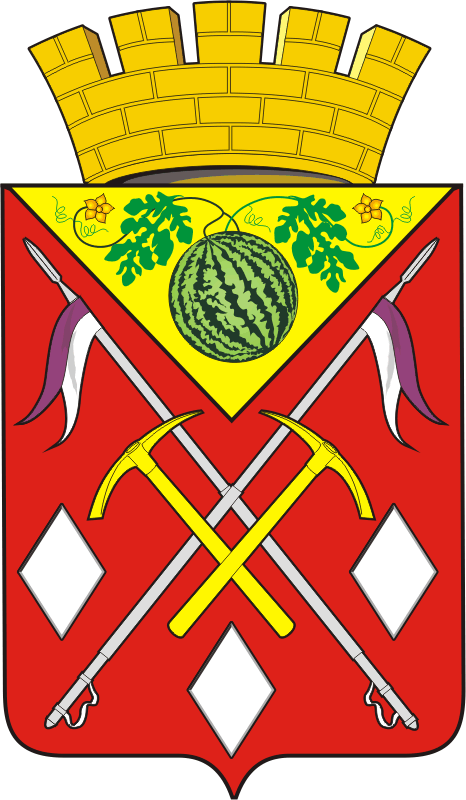 АДМИНИСТРАЦИЯМУНИЦИПАЛЬНОГО ОБРАЗОВАНИЯСОЛЬ-ИЛЕЦКИЙ ГОРОДСКОЙ ОКРУГОРЕНБУРГСКОЙ ОБЛАСТИПОСТАНОВЛЕНИЕ24.05.2021 № 1175-п№ п/пНаименование показателяДанные участника конкурсаПримечание12341Качество предоставляемых услуг Указывается качество услуг в соответствии с Конкурсной документацией и критериями оценки 1.1.Количество видов продовольственных и непродовольственных товаров в продажеС приложением дополнительного перечня товаров 1.2.Наличие автотранспортных средств для доставки товаровС указанием количества автотранспортных средств (собственных или арендованных)1.3Наличие материально-технической базы (складские помещения) или их арендаКоличество складов№ п/пНаименование населенного пунктаУдаленность от административного центра муниципального района, км.Численность населенного пункта (человек)Труднодоступные, отдаленные, малонаселенные пункты1х.Роте Фане25602ст.Цвиллинга412783с.Кумакское20,99734с.Линевка9713075с.Михайловка554986с.Беляевка581807с.Смирновка651878с.Новоилецк708629с.Егинсай36,930010с.Покровка5873811с.Троицк9425612с.Ивановка1044813с.Сухоречка218514п.Дивнополье5574215п.Землянский6710916с.Буранное501418Населенные пункты, в которых отсутствуют торговые объекты1х.Чкаловский25442разд. 26 км.1253разд.Уютный74664х.Каблово85375Разд. 25 км.3446«Заказчик»:«Исполнитель»:_______________________________                   (подпись)МП_____________________________                              (подпись)МП№ п/пСхемы (маршрут) движенияПротяженность маршрута, километров1Соль-Илецк – Буранное – Новооилец – Каблово - рзд. Уютный - Линевка – Соль-Илецк193,42Соль-Илецк – Кумакское – Егинсай - Соль-Илецк563Соль-Илецк – Михайловка – Смирновка – Беляевка – Соль-Илецк1364Соль-Илецк – Сухоречка – разъезд 25 км. - разъезд 26 км. - Соль-Илецк59,65Соль-Илецк – х.Чкаловский – х.Роте-Фане – Соль-Илецк496Соль-Илецк – ст. Цвилинга – Дивнополье – Землянское – Покровка – Троицк – Соль-Илецк238,87Соль-Илецк – ст. Цвилинга – Дивнополье – Покровка – Троицк – Ивановка – Соль-Илецк230,4Всего маршрутов – 7 шт.963,2«Заказчик»:«Исполнитель»:___________________________                   (подпись)МП_______________________________                              (подпись)МПДатаЦелевое направление расходов (наименование мероприятия)Суммарасходов,рублейв том числев том числеДатаЦелевое направление расходов (наименование мероприятия)Суммарасходов,рублейза счет средств местного бюджетаза счет средств областного бюджета12345Возмещение стоимости горюче-смазочных материалов при доставке автомобильным транспортом социально-значимых товаров в отдаленные, труднодоступные, малонаселенные пункты,а также населенные пункты,в которых отсутствуют торговые объекты, расположенные на территории Соль-Илецкого городского округаПоказатели критерияЗначение показателяОценка в баллахКоличество видов продовольственных и непродовольственных товаров в продаже*2410Количество видов продовольственных и непродовольственных товаров в продаже*25-3420Количество видов продовольственных и непродовольственных товаров в продаже*35 и более40Наличие автотранспортных средств для доставки товароварендованные20Наличие автотранспортных средств для доставки товаровсобственные30Наличие материально-технической базы (складские помещения) или их аренданет10Наличие материально-технической базы (складские помещения) или их арендаесть30